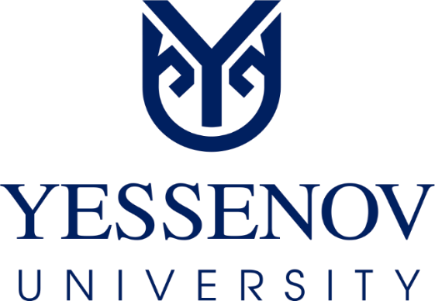 ПОЛОЖЕНИЕ О НАУЧНОМ ЦЕНТРЕ ЗЕЛЕНЫХ ТЕХНОЛОГИЙ УНИВЕРСИТЕТА ЕСЕНОВААКТАУ 2021 СОДЕРЖАНИЕОБЩИЕ ПОЛОЖЕНИЯ1.1 Научный центр зеленых технологий Университета Есенова (далее – НЦЗТ, Центр) является структурным подразделением Управления науки и исследований Университета Есенова, способствующим развитию научно-творческого потенциала Университета.1.2 НЦЗТ осуществляет свою деятельность на основании:Закона Республики Казахстан «Об образовании» от 27.07.2007 № 319 (с изменениями и дополнениями);Закона Республики Казахстан от 18.02.2011 № 407-IV «О науке» (с изменениями и дополнениями);Государственной программы развития образования и науки Республики Казахстан на 2020-2025 годы, утвержденной Постановлением Правительства Республики Казахстан № 988 от 27.12.2019;Устава НАО «Каспийский университет технологий и инжиниринга имени Ш. Есенова», утвержденного приказом Министерства финансов РК от 04.06.2020 № 11933-1943Стратегии развития университета до 2030 года и других внутренних нормативных документов Университета.1.3 Штатное расписание НЦЗТ утверждается приказом президента на основании штатной численности, утвержденной решением совета директоров.1.4 Непосредственное руководство работой НЦЗТ осуществляется заведующим НЦЗТ.2. ОБОЗНАЧЕНИЯ И СОКРАЩЕНИЯЗАДАЧИ И ФУНКЦИИ3.1 Задачи НЦЗТ:организация работы по разработке и внедрению в учебный процесс программ методов по решению экологических проблем путем развития зеленых технологий;развитие фундаментальных и прикладных научных исследований в соответствии с приоритетными исследовательскими направлениями Университета; развитие научного и научно-технического сотрудничества по внедрению зеленых технологий с ведущими казахстанскими и зарубежными вузами, научными, производственными организациями и предприятиями в целях повышения эффективности интеграционных процессов в образовании и науке;поддержка и развитие студенческих научных объединений, научно-исследовательских и учебных лабораторий относящиеся к решению экологических проблем путем развития зеленых технологий;разработка и реализация экономических и организационных мер по привлечению в Университет финансовых средств для реализации научно-исследовательской деятельности по решению экологических проблем путем развития зеленых технологий;изучение научно-образовательной, экономической и другой документации, необходимой для организации деятельности Центра, подготовка аналитических материалов, справок, отчётов и другой аналогичной информации по направлению деятельности Центра;оптимизация существующих технологий по внедрению зеленых технологии (зеленая энергия, химия, окружающая среда и затраты);гибридизация существующих технологий по внедрению зеленых технологии (синергетическое сочетание процессов обработки при внедрениях зеленых технологии);адаптация технологий к местным и меняющимся (например, изменению климата) условиям;изучение методов по решению экологических проблем путем развития зеленых технологий;изучение альтернативных методов по внедрению зеленых технологий применительно к погодным и инфраструктурным условиям региона;фундаментальное изучение технологий относящиеся к зеленым технологиям.3.2 Функции НЦЗТ:проведение фундаментальных, прогнозных, поисковых и прикладных научно-исследовательских работ по приоритетным направлениям научной деятельности университета;участие в подготовке научных кадров;изучение и обобщение передового отечественного и зарубежного опыта по разработке и внедрению зеленых технологий;подготовка монографий, учебных пособий, лекций, статей, информационных бюллетеней;участие в работе исследовательского совета и других советов, их секций, научных собраниях;участие в проведении международных, региональных и университетских научных и научно-практических конференций, круглых столов, семинаров;апробация, научное сопровождение и внедрение результатов проведенных исследований в научную и образовательную деятельность Университета;подготовка отчетов о научной деятельности Центра;организация заключения договоров, соглашений, контрактов на выполнение научно-исследовательских работ;контроль за выполнением приказов президента-ректора и решений исследовательского совета, связанных с научной деятельностью университета и распоряжений.ПРАВА И ОБЯЗАННОСТИ4.1 Права НЦЗТ:Запрашивать и получать от всех структурных подразделений и работников Университета необходимую информацию, документы, иные материалы, устные и письменные объяснения.Представлять интересы Университета в отношениях с юридическими и физическими лицами в пределах своей компетенции.Вносить вопросы в повестку дня заседаний исследовательского совета Университета.4.2 Обязанности НЦЗТ:Осуществлять научное руководство исследованиями по самостоятельным направлениям фундаментальных и (или) прикладных исследований Центра.Участие в формировании планов научно-исследовательских работ Центра и принимать непосредственное участие в их реализации:– формулирует направления исследований, организует составление программ работ, определяет методы и средства их проведения;– координирует деятельность исполнителей научно-исследовательских работ;– анализирует и обобщает полученные результаты и данные мировой и отечественной науки в соответствующей области;– проводит научную экспертизу проектов исследований и результатов законченных исследований и разработок;– определяет сферу применения результатов исследований, полученных по результатам исследований.Подготовка сводного отчета о научной деятельности Центра.УТВЕРЖДЕНОРешением исследовательского совета(Протокол № 4 от 10.02.2021 г.)1.ОБЩИЕ ПОЛОЖЕНИЯ32.ОБОЗНАЧЕНИЯ И СОКРАЩЕНИЯ33.ЗАДАЧИ И ФУНКЦИИ34.ПРАВА И ОБЯЗАННОСТИ4Университет, Университет -ЕсеноваНАО «Каспийский университет технологий и инжиниринга имени Ш. Есенова»МОН РК                               -Министерство образования и науки Республики КазахстанНЦЗТ, Центр                       -Научный центр зеленых технологий Университета ЕсеноваППС                                      -Профессорско-преподавательский состав